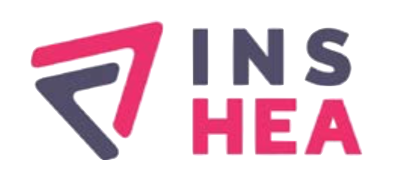 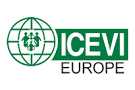 Vendredi 9 juin 2023 à l’INSEI (ex-INSHEA, Suresnes)Journée Scolarisation des élèves déficients visuels 
« Déficience visuelle, éducation inclusive 
et numérique : quoi de neuf ? »Programme indicatif soumis à modifications8h30 Accueil (foyer et terrasse du foyer) et inscription aux ateliers9h - 9h20 (amphithéâtre) : Introduction de la journée et présentation du programmeMurielle Mauguin (Directrice de l’INSEI), Nathalie Lewi-Dumont (représentante des pays francophones, bureau ICEVI-Europe) et Caroline Treffé (formatrice et coordonnatrice pédagogique, INSEI)9h20 - 9h40 (amphithéâtre) : Accessibilité, utilisabilité et acceptabilité des manuels scolaires numériques 
Laetitia Castillan, chercheuse associée laboratoire CLLE (université de Toulouse)9h40 - 10h (amphithéâtre) : Projet de Plateforme Moodle accessible aux déficients visuels pour la formation en SciencesLudovic Petitdemange, chercheur, CNRS (Paris)10h - 10h20 (amphithéâtre) : Présentation du laboratoire Cherchons pour Voir et de deux projets de recherche-action (DERi, les dessins en relief interactifs et Tangible Box: les objets interactifs) Céline Barbancey, enseignante spécialisée (IJA) et Christophe Jouffrais, chercheur (Irit) et laboratoire Cherchons Pour Voir (Toulouse).10h30 - 12h Première session d’ateliers de 45 minutes (sur inscription)Atelier 1 : « Informatique débranchée, informatique accessible » 
Sandrine Boissel, enseignante spécialisée TFV, conseillère pédagogique (académie de Grenoble)Atelier 2 : « Apprentissage du braille et outils numériques » 
Éric Obyn, enseignant spécialisé à l’Inja (Institut national des jeunes aveugles, Paris)12h Exposants et librairie de l’INSHEA 
Exposants : Les Doigts Qui Rêvent, Librairie en Gros Caractères, Insidevision, Mes Mains en Or, Eurobraille, Fédération 100% Handinamique…12h30 - 13h30 : Repas13h05 - 13h30 Visite de l’École de Plein air 
Vincent Le Calvez (INSEI) sur inscription (nombre limité) 13h30 - 15h Deuxième session d’ateliers de 45 minutesAtelier 3 : « Atelier interactif : méthode d’adaptation numérique de livres illustrés jeunesse autour de quatre exemples (C. Ponti, D. de Monfreid, A. Boutin, G. de Pennart) »Anaïs Brard et Sophie Blain, Les Doigts Qui RêventAtelier 4 : « Création sonore et numérique » 
Florence Bernard, formatrice à l’INSEI, chercheuse associée au laboratoire Grhapes (INSEI)Atelier 5 : « Présentation de l’outil « référentiel de compétences pour l’utilisation d’une technologie d’aide »Céline Chandran et Amandine Kohler, enseignantes spécialisées DEVI, Centre Pédagogique pour élèves handicapés de la vue (Lausanne, Suisse)15h - 15h20 (amphithéâtre) Mathématiques, numérique et déficience visuelle, une enquête auprès de collégiens et de leurs enseignants 
Mathieu Gaborit, enseignant spécialisé, doctorant au Grhapes (INSEI)15h20 - 15h40 (amphithéâtre) Présentation de l’Orna, Observatoire de ressources numériques adaptées 
Mathieu Muratet, maître de conférences en informatique (INSEI)15h45 - 16h45 Table ronde « Usages du numérique et élèves déficients visuels »
Élèves et étudiants, enseignants spécialisés, professionnels experts :Catherine Miguet, coordonnatrice d’Ulis TFV (Rambouillet) ; Elise Méry, coordonnatrice d’Ulis TFV (Paris), Eric Obyn, professeur spécialisé (Paris)… 
Table ronde animée par Caroline Treffé (INSEI)16h45 - 17h Clôture de la journée d’études 
Caroline Treffé et Nathalie Lewi-DumontLa librairie sera ouverte toute la journée.Inscriptions et renseignementsLes inscriptions sont ouvertes !Renseignements : caroline.treffe@inshea.frRenseignements administratifs et inscription : formation.continue@inshea.frAvec le soutien de :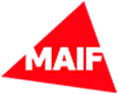 